STIFTELSEN BERGTEKNISK FORSKNINGROCK ENGINEERING RESEARCH FOUNDATIONTITEL PÅ SVENSKATitel på engelskaFörfattare 1, Företagstillhörighet 1Författare 2, Företagstillhörighet 2BeFo Rapport xxx
Stockholm xxxx
ISSN 1104-1773
ISRN BEFO-R-xxx-SEFÖRORD (max ½ - 1 sida)Arma virumque canō, Trōiae quī prīmus ab ōrīs, Ītaliam, fātō profugus, Lāvīniaque vēnit lītora, multum ille et terrīs iactātus et altō vī superum saevae memorem Iūnōnis ob īram; multa quoque et bellō passūs, dum conderet urbem, inferretque deōs Latiō, genus unde Latīnum, Albānīque patrēs, atque altae moenia Rōmae. Arma virumque canō, Trōiae quī prīmus ab ōrīs, Ītaliam, fātō profugus, Lāvīniaque vēnit lītora, multum ille et terrīs iactātus et altō vī superum saevae memorem Iūnōnis ob īram; multa quoque et bellō passūs, dum conderet urbem, inferretque deōs Latiō, genus unde Latīnum, Albānīque patrēs, atque altae moenia Rōmae. SAMMANFATTNING (Påbörjas på udda sida)Arma virumque canō, Trōiae quī prīmus ab ōrīs, Ītaliam, fātō profugus, Lāvīniaque vēnit lītora, multum ille et terrīs iactātus et altō vī superum saevae memorem Iūnōnis ob īram; multa quoque et bellō passūs, dum conderet urbem, inferretque deōs Latiō, genus unde Latīnum, Albānīque patrēs, atque altae moenia Rōmae. Nyckelord: key1, key2, key3 SUMMARY (påbörjas på udda sida)Arma virumque canō, Trōiae quī prīmus ab ōrīs, Ītaliam, fātō profugus, Lāvīniaque vēnit lītora, multum ille et terrīs iactātus et altō vī superum saevae memorem Iūnōnis ob īram; multa quoque et bellō passūs, dum conderet urbem, inferretque deōs Latiō, genus unde Latīnum, Albānīque patrēs, atque altae moenia Rōmae. Keywords: key1, key2, key3 INNEHÅLL (påbörjas på udda sida)1.	INTRODUKTION	11.1	Underrubrik	12.	KAPITELRUBRIK	32.1	Underrubrik	3INTRODUKTION (påbörjas på udda sida)Arma virumque canō, Trōiae quī prīmus ab ōrīs, Ītaliam, fātō profugus, Lāvīniaque vēnit lītora, multum ille et terrīs iactātus et altō vī superum saevae memorem Iūnōnis ob īram; multa quoque et bellō passūs, dum conderet urbem, inferretque deōs Latiō, genus unde Latīnum, Albānīque patrēs, atque altae moenia Rōmae. Arma virumque canō, Trōiae quī prīmus ab ōrīs, Ītaliam, fātō profugus, Lāvīniaque vēnit lītora, multum ille et terrīs iactātus et altō vī superum saevae memorem Iūnōnis ob īram; multa quoque et bellō passūs, dum conderet urbem, inferretque deōs Latiō, genus unde Latīnum, Albānīque patrēs, atque altae moenia Rōmae. 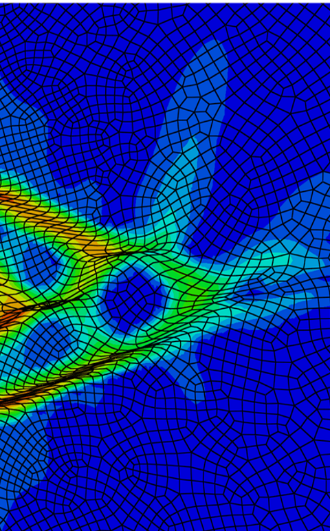 Figur 1. Detta är en figur.
Figure 1. This is a figure.UnderrubrikArma virumque canō, Trōiae quī prīmus ab ōrīs, Ītaliam, fātō profugus, Lāvīniaque vēnit lītora, multum ille et terrīs iactātus et altō vī superum saevae memorem Iūnōnis ob īram; multa quoque et bellō passūs, dum conderet urbem, inferretque deōs Latiō, genus unde Latīnum, Albānīque patrēs, atque altae moenia Rōmae. Tabell 1. Detta är en tabell.
Table 1.This is a table.Under-underrubrik Arma virumque canō, Trōiae quī prīmus ab ōrīs, Ītaliam, fātō profugus, Lāvīniaque vēnit lītora, multum ille et terrīs iactātus et altō vī superum saevae memorem Iūnōnis ob īram; multa quoque et bellō passūs, dum conderet urbem, inferretque deōs Latiō, genus unde Latīnum, Albānīque patrēs, atque altae moenia Rōmae. Hänvisning till referenser (Kodaka et al. 2010; Lee et al. 2003; Bian et al. 2012)KAPITELRUBRIKArma virumque canō, Trōiae quī prīmus ab ōrīs, Ītaliam, fātō profugus, Lāvīniaque vēnit lītora, multum ille et terrīs iactātus et altō vī superum saevae memorem Iūnōnis ob īram; multa quoque et bellō passūs, dum conderet urbem, inferretque deōs Latiō, genus unde Latīnum, Albānīque patrēs, atque altae moenia Rōmae. Arma virumque canō, Trōiae quī prīmus ab ōrīs, Ītaliam, fātō profugus, Lāvīniaque vēnit lītora, multum ille et terrīs iactātus et altō vī superum saevae memorem Iūnōnis ob īram; multa quoque et bellō passūs, dum conderet urbem, inferretque deōs Latiō, genus unde Latīnum, Albānīque patrēs, atque altae moenia Rōmae. UnderrubrikArma virumque canō, Trōiae quī prīmus ab ōrīs, Ītaliam, fātō profugus, Lāvīniaque vēnit lītora, multum ille et terrīs iactātus et altō vī superum saevae memorem Iūnōnis ob īram; multa quoque et bellō passūs, dum conderet urbem, inferretque deōs Latiō, genus unde Latīnum, Albānīque patrēs, atque altae moenia Rōmae. Under-underrubrikArma virumque canō, Trōiae quī prīmus ab ōrīs, Ītaliam, fātō profugus, Lāvīniaque vēnit lītora, multum ille et terrīs iactātus et altō vī superum saevae memorem Iūnōnis ob īram; multa quoque et bellō passūs, dum conderet urbem, inferretque deōs Latiō, genus unde Latīnum, Albānīque patrēs, atque altae moenia Rōmae. ERKÄNNANDEN (om aktuellt utöver det som nämns i förordet)REFERENSERBian, H. B., Y. Jia, G. Armand, G. Duveau, and J. F. Shao. 2012. “3D Numerical Modelling Thermo-Hydromechanical Behaviour of Underground Storages in Clay Rock.” Tunnelling and Underground Space Technology 30. Elsevier Ltd: 93–109. doi:10.1016/j.tust.2012.02.011.Kodaka, Takeshi, Fusao Oka, Jun Otani, Hideki Kitahara, and Ohta Hirofumi. 2010. “Experimental Study of Compaction Bands in Diatomaceous Porous Rock.” In Advances in X-Ray Tomography for Geomaterials, edited by Desrues Jacques, Viggiani Gioacchino, and Bésuelle Pierres, X:1–6. London: ISTE. http://books.google.com/books?hl=en&lr=&id=-M9H_0tVKEMC&oi=fnd&pg=PA185&dq=Experimental+study+of+compaction+bands+in+diatomaceous+porous+rock&ots=4x-ZLPGpl7&sig=dGYa49sJU7Q3ofWuuezcC6oaJ-8.Lee, IM, HJ Lee, JY Cheon, and LN Reddi. 2003. “Evaporation Theory for Deformable Soils.” Journal of Geotechnical and …. http://ascelibrary.org/doi/abs/10.1061/(ASCE)1090-0241(2003)129:11(1020).